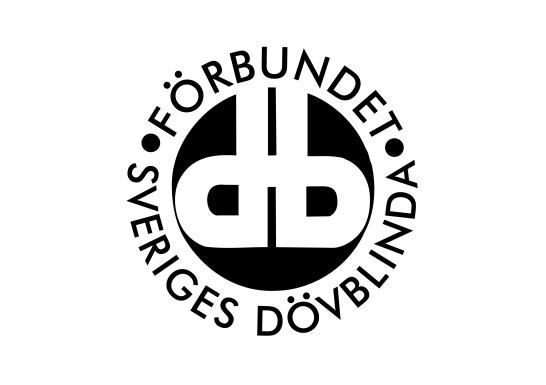 FSDB Stockholm GotlandÅrsmötesprotokoll 2021Lördagen den 17 april 2021 Plats: Distans via konferenssystemet Zoom Webinar Närvarande: 13 röstberättigade medlemmar§ 1. Årsmötets öppnandeAlex Boije, styrelseledamot och tillförordnad ordförande i Peter Falkegårds ställe, hälsar alla välkomna till årsmötet. Årets årsmöte hålls digitalt även denna gång med anledning av den pågående coronapandemin. Kanslipersonal och några medlemmar ur styrelsen finns på plats på DBA medan medlemmar länkar sig genom konferenssystemet Zoom Webinar. Alex förklarar därmed årsmötet öppnat. § 2. Fastställande av röstlängd Röstlängden beräknas till 13 röstberättigade medlemmar som närvarande på årsmötet. Årsmötet beslutade att fastställa röstlängden till 13 medlemmar. § 3. Årsmötets utlysandeÅrsmötet beslutar att förklara årsmötet för behörigt utlyst. § 4. Val av mötesfunktionärer a. Årsmötets ordförande Valberedningen föreslår Karl-Gunnar Roth att leda årsmötet. Årsmötet beslutar att välja Karl-Gunnar Roth som årsmötesordförande. Karl-Gunnar tackar för förtroendet och övertar ordförandeklubban från Alex. b. Årsmötets sekreterareValberedningen föreslår Sven Sandin som årsmötets sekreterare. Årsmötet beslutar att välja Sven Sandin som årsmötessekreterare. Sven tackar för förtroendet och följer årsmötet via zoomlänk. c. Två protokolljusterare tillika rösträknareMedlemmarna föreslår att Pontus Degsell och Anita Örum väljs som protokolljusterare tillika rösträknare. Årsmötet beslutar att välja Pontus Degsell och Anita Örum som protokolljusterare tillika rösträknare. § 5. Fastställande av nomineringstids utgång samt antal ledamöter i styrelsenNomineringstiden för nya kandidater föreslås fram till kl. 13.00. Valberedningen redogör för sitt arbete sedan förra årsmötet. De ser att det varit svårt att hitta intresserade som vill ställa upp i styrelsen. En kandidat har tackat ja till att ställa upp som styrelseledamot för 2 år och inga andra motkandidater har anmält sig. Med anledning av att det varit svårt hitta intresserade kandidater föreslår valberedningen att antalet styrelseledamöter minskar från 7 till 5. En medlem föreslår ett namn på en person som ledamot. Den tilltänkta personen har visat intresse men dock valt att vänta till nästa år istället. Ett par medlemmar föreslår att antalet minskas från 7 till 6 istället. Årsmötet beslutar att nomineringstiden slutar kl. 13.00. Årsmötet beslutar att godkänna valberedningens nomineringslista och att antalet ledamöter i styrelsen minskas från 7 till 5 ledamöter. Detta beslut gäller för verksamhetsår 2021 (1 år). § 6. Årsredovisning Karl-Gunnar läser upp verksamhetsberättelsen för år 2020 rubrik för rubrik och går igenom huvuddragen i den ekonomiska berättelsen för samma verksamhetsår inför årsmötet. Årsmötet beslutar att godkänna årsredovisningen för verksamhetsår 2020.  § 7. RevisionsberättelseKarl Gunnar läser också igenom huvuddragen i revisorsberättelsen. Karl Gunnar sammanfattar att det inte finns några anmärkningar på årsredovisningen och rekommenderar ansvarsfrihet för styrelsen. Årsmötet beslutar att godkänna revisorsberättelsen för 2020 och lägga dem till handlingarna. § 8. Ansvarsfrihet för styrelsenPeter Falkegård påpekar för årsmötet att styrelsemedlemmar inte ska vara med och rösta under denna punkt. Årsmötet bekräftar att styrelsen inte medvekar i omröstningen av denna punkt. Årsmötet beslutar att bevilja styrelsen ansvarsfrihet för verksamhetsår 2020. § 9. Fastställande av arvoden till funktionärer Gunnar Sandström läser upp styrelsens förslag på nya arvodesnivåer för styrelsen.Ordförandearvode 7500 kr/år (tidigare 5000kr). Arvode 500 kr per protokollfört styrelsemöte för ordförande och ledamöter (tidigare 400 kr). Arvode 400 kr per protokollfört AU-möte för ordförande och ledamöter (tidigare 300 kr). 2000 kr för sammankallande i valberedningen och 1500 kr för övriga ledamöter per år. Ersättningen betalas ut efter slutfört uppdrag. Inga arvoden utgår till representanter för arbetsgrupper under 2021. Årsmötet beslutar att godkänna förslaget till nya arvodesnivåer för år 2021. Samt att arvode till valberedning erläggs efter avslutat uppdrag. § 10. Val styrelseledamöter på två årÅrsmötet lyfter upp frågan att ordförande valts för ett år på förra årsmötet trots att det i stadgar står att ordförande ska väljas för en period på två år. Detta blev olyckligt felformulerat på förra årsmötet. Karl-Gunnar ber att årsmötet bekräftar att Peter Falkegård fortsätter som ordförande för föreningen i ett år. Valberedningen föreslår Alex Boije som styrelseledamot för en period av två år. Inga motkandidater har anmälts innan nomineringstiden gått ut. Anita Örum påpekar att i år väljs bara en styrelseledamot medan 4 ledamöter ska väljas nästa år. Styrelsen och valberedningen får ta till sig Anitas synpunkt inför nästa år. Valberedningen svarar att de är medvetna om detta och hoppas att det ska ordna sig till nästa år. Årsmötet beslutar att bekräfta att Peter Falkegård väljs som ordförande för ytterligare ett år samt att Alex Boije väljs som styrelseledamot för en period av två år. § 11. Val av revisorer och ersättareValberedningen föreslår omval av auktoriserad revisor Johan Engdahl som ordinarie ledamot och nyval av Michael Christersson som ersättare. Likaså föreslår valberedningen omval av föreningsrevisor Henrik Sundqvist som ordinarie ledamot och Sten-Owe Bjelvestad som ersättare. Årsmötet beslutar att godkänna förslagen till revisorer och ersättare. § 12 Val av valberedning tre personer samtliga röstberättigade varav en sammankallandeAlex Boije betonar att valberedningen har gjort ett förtjänstfullt arbete. Nuvarande valberedning har tackat ja till att fortsätta i ytterligare ett år. Ann Jansson föreslås som sammankallande. Årsmötet beslutar att välja Ann Jansson, Göran Rydberg och Lena Svensson till valberedningen. Ann Jansson utses som sammankallande. § 13. Val av ombud till FSDB kongress 21-23 majAlex Boije informerar att FSDB:s kongress kommer att ske digitalt i år. Föreningen väljer fem ombud som representerar respektive regionsförening. Ombuden kan arbeta digitalt hemifrån eller tillsammans i gemensam lokal. Detta gäller oavsett om Folkhälsomyndigheten beslutar om att fortsätta med nuvarande restriktioner eller att upphäva dem vid tidpunkten för kongressen. Pontus Degsell, Ann Jansson, Rolf Eriksson och Gunnar Sandström föreslås representera föreningen som ombud på kongressen. Pontus Degsell föreslår att styrelsen får i uppdrag att välja ett femte ombud, gärna en yngre person samt en ersättare om något ombud skulle bli förhindrad av sjukdom till exempel. Årsmötet beslutar att utse Pontus Degsell, Ann Jansson, Rolf Eriksson och Gunnar Sandström som kongressombud för FSDB Stockholm och Gotland samt ger styrelsen i uppdrag att utse ett femte ombud och en ersättare som kan hoppa in. § 14. Mötets avslutande Karl Gunnar Roth tackar för förtroendet att leda årsmötet och lämnar ordförandeklubban till Peter Falkegård. Peter tackar Karl-Gunnar och Sven Sandin för att ha lett årsmötesförhandlingarna. Peter tackar även Anette Rosing och Jane Elger som avgått från styrelsen. Tack även till Alex Boije och kanslipersonal som förberett för årsmötet samt alla tolkar som jobbat. Därmed förklarar Peter Falkegård årsmötet för avslutat. Vid protokollet:Karl-Gunnar Roth                                         	Sven Sandin Mötesordförande 	                               	Mötessekreterare                                    	Pontus Degsell                                       	Anita Örum Justerare                                                 	JusterareRöstlängd vid FSDB Stockholm och Gotlands Läns årsmöte 17 april 2021Röstberättigade medlemmar:1. Ann Jansson2. Sandor Farkas3. Gurli Wåglund4. Anette Rosing5. Gunnar Sandström6. Göran Rydberg7. Lena Svensson8. Alex Boije9. Peter Falkegård10. Rolf Eriksson11. Pontus Degsell12. Anita Örum13. Mikael Lundgren